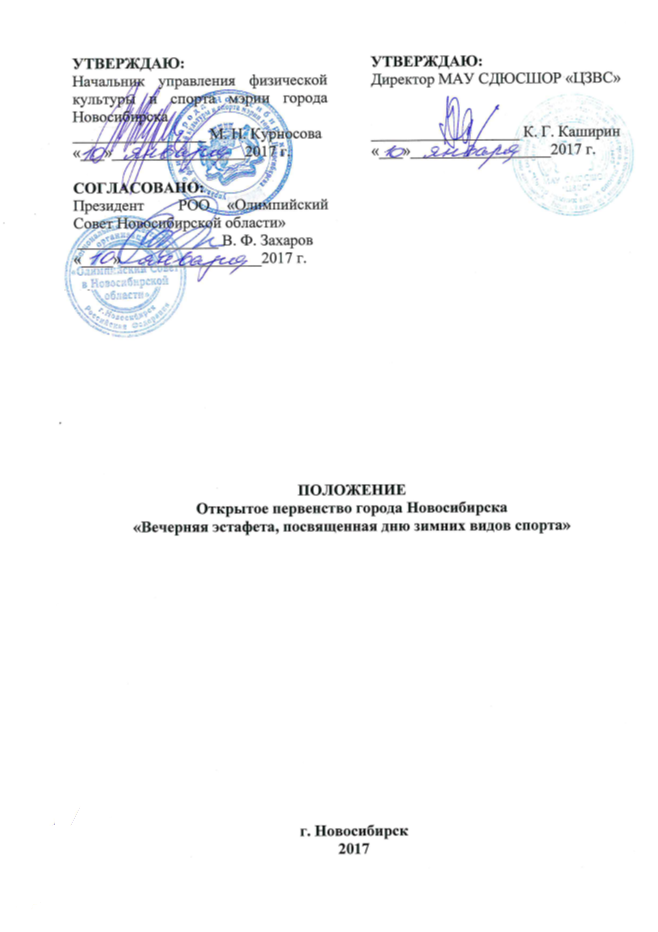 ОБЩИЕ ПОЛОЖЕНИЯ Открытое первенство города Новосибирска «Вечерняя эстафета, посвященная дню зимних видов спорта (далее – Соревнования) проводится в целях пропаганды здорового образа жизни, а также популяризации лыжных гонок.Основными задачами являются:- выявление лучших команд;- формирование устойчивого интереса к физической культуре и спорту.МЕСТО И СРОКИ ПРОВЕДЕНИЯСоревнования проводятся 07 февраля 2017 года на лыжной базе «Красное знамя» МАУ СДЮСШОР «ЦЗВС», ул. Тимирязева, 5. Начало в 17.00. ОРГАНИЗАТОРЫ МЕРОПРИЯТИЯОрганизацию и проведение соревнований осуществляет управление физической культуры и спорта мэрии города Новосибирска, МАУ СДЮСШОР «ЦЗВС» при поддержке РОО «Олимпийский Совет Новосибирской области».Непосредственное проведение соревнований возлагается на главную судейскую коллегию. Главный судья соревнований - 1СК  ГЛАДКИХ В.А.МАУ СДЮСШОР «ЦЗВС» совместно с ГСК осуществляют действия в отношении персональных данных участников вышеуказанного мероприятия согласно Федеральному закону №152-ФЗ от 27.07.2006 "О персональных данных".ТРЕБОВАНИЯ К УЧАСТНИКАМ И УСЛОВИЯ ИХ ДОПУСКАВ соревнованиях принимают участие занимающиеся ДЮСШ, СДЮСШОР, ЦСП, обучающиеся СОШ, жители города Новосибирска имеющих соответствующую подготовку и допуск врача.Эстафетные команды формируются по месту жительства, по месту учебы, работы, по месту тренировок, т. е. произвольно. Состав команды у девочек, мальчиков, девушек, юношей 4 человека 2+2 (смешанные команды). При отсутствии участника старшей возрастной группы заменить его разрешается участнику младшего возраста. Состав команды у мужчин, женщин 3 человека независимо от пола 1 группа 99-2000 г.р,( девушка, юноша) 2001-2002 г.р (девушка, юноша))2 группа 2003-2004 г.р,(девочка, мальчик) 2005-2006 г.р (девочка, мальчик)3 группа мужчины и женщины (смешанные команды). Мужские, женские команды делятся на классы:1 кл. суммарный возраст участников до 90 лет (при 3-х участниках);2 кл. до 120 лет (3 чел); 3 кл. свыше 120 лет. (3 чел)При наличии в команде  женщины, команда получает дополнительный бонус 15 секунд, за каждую женщину.Основанием для допуска спортсмена к спортивным соревнованиям по медицинским заключениям является заявка с отметкой «Допущен» (Приложение 1) напротив каждой фамилии спортсмена, с подписью врача по лечебной физкультуре или врача по спортивной медицине и заверенной личной печатью, при наличии подписи с расшифровкой ФИО врача в конце заявки, заверенной печатью допустившей спортсмена медицинской организации, имеющей лицензию на осуществление медицинской деятельности. Запрещается оказывать противоправное влияние на результаты спортивных соревнований. Запрещается участвовать в азартных играх в букмекерских конторах и тотализаторах путем заключения пари на официальные спортивные соревнования в соответствии с требованиями, установленными пунктом 3 части 4 статьи 26.2. Федерального закона от 4 декабря 2007 года № 329-ФЗ «О физической культуре и спорте Российской Федерации».  ПРОГРАММА МЕРОПРИЯТИЯ2005-2006 г.р 600 м. девочки, мальчики Ход классический2003-2004 г.р 1000 м. девочки, мальчики Ход классический1999-2000 г.р. 2001-2002 г.р 1000 м. девушки, юноши Ход 1,2 этап классически, 3,4 свободный.Мужчин, женщин 2014м (два круга по 1007 м освещенной трассе). 1 этап – ход передвижения классический, 2-3 этап – ход передвижения свободный.Парад открытия в 17-00Старт для 2 группы участников  в 17-15.Старт для 1 группы участников  в 17-45.Старт для 3 группы участников  в 18-45.                                       УСЛОВИЯ ПОДВЕДЕНИЯ ИТОГОВПобедители и призеры определяются на каждой дистанции, в каждой возрастной группе отдельно среди мальчиков и девочек, согласно правилам соревнований по лыжным гонкам и настоящим Положением.НАГРАЖДЕНИЕПобедители и призеры награждаются грамотами и медалями отдельно среди мальчиков и девочек.УСЛОВИЯ ФИНАНСИРОВАНИЯРасходы, связанные с награждением возлагаются на РОО «Олимпийский Совет Новосибирской области».  ОБЕСПЕЧЕНИЕ БЕЗОПАСНОСТИ УЧАСТНИКОВ И ЗРИТЕЛЕЙОрганизация оказания скорой медицинской помощи осуществляется в соответствии с 	Приказом Министерства здравоохранения РФ от 1 марта 2016 г. N 134н "О Порядке организации оказания медицинской помощи лицам, занимающимся физической культурой и спортом (в том числе при подготовке и проведении физкультурных мероприятий и спортивных мероприятий), включая порядок медицинского осмотра лиц, желающих пройти спортивную подготовку, заниматься физической культурой и спортом в организациях и (или) выполнить нормативы испытаний (тестов) Всероссийского физкультурно-спортивного комплекса "Готов к труду и обороне".Место проведения соревнований обеспечивается квалифицированным медицинским персоналом.ПОДАЧА ЗАЯВОК НА УЧАСТИЕПредварительные заявки на участие в соревнованиях подаются на электронную почту: skiing@czvs.net до 06.02.2017 года до 16.00. Телефакс и  справки  204-74-41. Предварительные заявки на участие в соревнованиях мужских, женских команд подаются на электронную почту Шевеля Н.И.: shevelnikolay@mail.ruНачало регистрации 07 февраля 2017 года в 16.00 часов по адресу: ул. Тимирязева, 5, лыжная база «Красное знамя».Настоящее положение является официальным приглашением на Открытое первенство города Новосибирска «Вечерняя эстафета, посвященная дню зимних видов спорта»Приложение 1ИМЕННАЯ ЗАЯВКАна участие в открытом первенстве города Новосибирска«Вечерняя эстафета, посвященная дню зимних видов спорта»(наименование организации)Даю свое согласие на обработку, использование и хранение персональных данных участников спортивной делегации, согласно Федеральному закону №152-ФЗ от 27.07.2006 «О персональных данных», необходимых для организации и проведения вышеуказанных  Соревнований.Указанные в настоящей заявке  _______ спортсменов по состоянию здоровья допущены к участию в Соревнованиях.Руководитель учреждения __________________ (___________________)                                                      подпись                                                  ФИО«_____» ___________________ 2017 годаВрач __________________________                             М.П. «_____» ___________________ 2017 года№ФИОДата рожденияВиза врача